 Hawthorne Elementary 	1st Grade School SuppliesThe following list contains supply items that will be needed by the student during the year:**Headphones (labeled with name)**2 primary marble composition notebooks (labeled with name) (Room to draw on top half of each page, handwriting lines to write on the bottom of each page)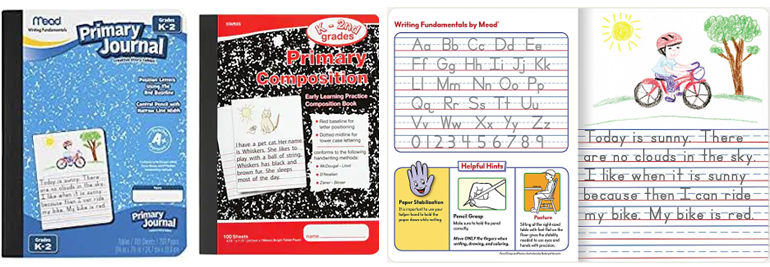 1 wide ruled marble composition notebook (labeled with name)2 PLASTIC folders (labeled with name)Zip pouch pencil case (labeled with name)1 pair of scissors (labeled with name)1 pack of crayons12 sharpened #2 pencils1 pack of black dry erase markers2 large erasers8 glue sticks Families may donate the following school supplies:  	Tissues  	Ziploc Bags (gallon, quart, or zipped sandwich sizes)  	Hand Sanitizer	Cleaning Wipes2023-2024